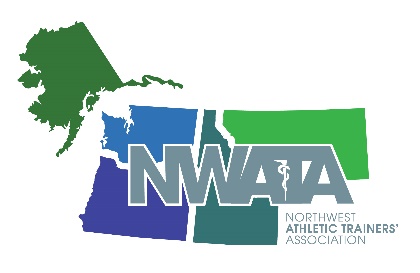 NWATA - District 10 Virtual Zoom Member Meeting MinutesFriday March 12, 2021; 6:30pm PSTCalled to order: 6:33 PM PSTIn attendance:  75 MembersMember Recognition2021 Special Recognition Outgoing Chairs NWATA PR Chair - Kaleb Birney NWATA LGBTQ+ Chair - Dani Moffit NWATA EDAC Chair - Grant Wilson NWATA Student President - Maddy Hiatt NWATA Student Leadership - Josh Free NWATA YP Chair - JT Yancy NWATA Honors and Awards - Greg Mitchell NWATA Quiz Bowl Chair - Justin FreemanNWATA PPEC-James MayNWATA ScholarshipsNWATA Post-Professional Scholarship – TediJo Todd-UMRichard Irvin Professional Scholarship – Sola Yeager-UMNaseby Rhinehart Professional – Dylan Rinaldini-WSUBill Robertson Professional Scholarship – Jodie Smith-UM-MSU-BillingsBob Peterson Post-Professional  - Jessica Horrocks-BSUSt. Luke’s Emerging Practice – Dustyn Walton-ISUNWATA Family – Lauren Bennett, daughter of Lisa Bennett, attending Cal Poly San Luis Obispo2021 New Horizon Award Paul Capp 2021 ElevATe Awards Dani MoffitSuzette NynasDirectors AwardGreg MitchellFormal welcome and moment of silence for the hardships of this past year and family members lostAcknowledging Tom Bair, current NATAPAC chair, who lost his wife to cancer this monthWelcome to our guestsNATA president: Tory LindleyNATA president-elect: Kathy DieringerD9 Director: Marisa BrunetteBIG THANK YOUS!NWATA Meetings TeamGen Ludwig, Dani Moffit, Jennifer Krug, Greg HillWe know that there are technical glitches and thank you for your patience and continue to let us know about any issues you are having.NWATA Meetings Update – Gen Ludwig –thank you all for your patience as we navigate this new online platform this year (iCEU). We are looking forward to a hopefully live meeting in Portland, 2022. Reminder that you have to do the quiz for each individual session and print out a certificate for each session. This platform could not do a combined certificate for it all. Please email the meetings team or Director Fitzpatrick and we will help solve any technical issues with iCEU for youAttendees: 400+Students: 100+ at student symposiumCEUs: 12 Category A, and 6 EBP presentationsWelcome aboard to NEW NWATA and NATA ChairsNWATA EDAC-Jeff KawaguchiNWATA Honors & Awards-OPENNWATA LGBTQ+-Ben HenryNWATA PPEC-Megan SutleyNWATA Quiz Bowl-OPENNWATA SLC-Dustyn WaltonNWATA Student Senate-Dylan Rinaldini NWATA YP-Clayton MalinichNATA ScholarshipsNATA Mark Smaha-TediJo Todd-UMNATA Jim Whitesel Memorial Scholarship-Carmen Hewlett-NAU (from Montana)NWATA Student Senate Update – Maddy Hiatt (Student Senate President).  Working on a theme for the student symposium.  Student symposium yesterday; went very well virtually. Able to include more vendors, speakers and guests from around the US because it was a virtual platform. Announced new Student President: Dylan Rinaldini, attends WSU. VP and Secretary also decided. KUDOS to Katy Pietz from Director Fitzpatrick for mentoring the student senateState president reportsAlaska: Lynne Young-busy with legislation, ATs can test for COVID, sports are all pushed back to the spring. Virtual Alaska ATA state summer meeting TBD, probably JulyIdaho: Luke Bahnmaier-Joanna is on MatLeave. Updated and approved new bylaws in 2020. Joanna is finishing her term as president soon and they are taking application for president. Unable to do annual hit the hill day due to Covid. IATA was awarded a SAAC grant. St Luke’s was able to train and deploy ATs to administer COVID vaccines, also able to do flu vaccines this Fall, virtual IATA state summer meeting TBDMontana: The MTATA hired Matt Leow and Eric Melson as our new lobbyists in DecemberGoal of 2021 Legislative Session is to be more active. Supported and provided testimony on behalf of SB70 to allow PT’s to take their certification exam before graduation. Monitoring LC050 which would eliminate Board of AT’s and move AT oversite to the Montana Board of Medical Examiners. Bill is believed to be dead. Hosted Virtual Lobby Day February 19, 2021-Great opportunity to have captive audience with members of the Montana legislature. MTATA Awards Nominations are open until March 31-Nomination form and more information can be found at mtata.org. MTATA State Meeting June 18-19-Tentatively being planned as an in-person event in Helena, MT, Final decision on format (in-person vs virtual) will be determined in early April).Oregon: Heather Halseth-DEI committee put on a lecture series, virtual OATS state summer meeting TBDWashington: We have significantly improved communications and our relationship with the WIAA. The SMAC has been the most active ever in the past year. Successfully placed ATs on contingency planning committees. High school sports have resumed in Washington. Legislative session is almost entirely virtual which is slowing things down. We have been closely monitoring telemedicine bills and other legislation as it pertains to ATs. We have had discussions with the DOH regarding ability of ATs to administer vaccine for COVID and to conduct COVID tests, there is clearly more education needed for some at the DOH. Our SSAT has put out a guide for secondary schools ATs on things to consider and plan for in regard to reopening from COVID. COPA committee has conducted a survey of members and the impact of COVID on their setting and jobs. We have completed our annual strategic plan, recognized that we have been more successful that we thought during COVID. Looking at new ways to engage membership, did a holiday gift exchange. State meeting is being planned for virtual in July, dates TBDCommittee UpdateEAC-Gen Ludwig: hosting a virtual Education Research series, normally hosted at ATEC. Starts in April, 4 sessions, includes how to form a research plan, how to transform manuscript to publication (hosted by ATEJ), overcoming barriers to doing research. Virtual live and on demandLGBTQ+-Dani Moffit: list of resources by state available on NWATA under the committee page. Lists committee members as well, who can all provide SafeSpace training if you are in need of that please reach out to a committee member or Ben Henry the new chair. We need a member from MT and AK, please applyHistory and Archives-Ken Kladnik: next years meeting will be the NWATA 50th anniversary, we plan for a special celebration. Ken has boxes of archives he wants to share next year. But the needs are: NWATA meeting program from 1982-1996; NWATA Tales book is available.PEC-Dana Bates: preceptor chat series available for professors, program directors, preceptors; resources available at NATA for simulation options for program directorsEDAC-Jeff Kawaguchi: added WA and MT NWATA committee members; working on developing state committees, needs ID and AK NWATA committee members. Created NWATA EDAC Twitter account, please followGAC-Sam Johnson: grant program is paused (COVID), trying to help with non-financial resourcesSSATC-Lynne Young: resources for SS AT navigating COVID and sports; lectures series starting in April for SS ATs including DEI, Safe Space, Mental Health, COVID, CEUs available. Goal is to get D10 100% compliant with Atlas; KSI-TUFFS is a good resource for HS ATs. Working on recognizing HS ATs in D10—applications and nominations out soon via state reps.NATAPAC-Tom Bair/Dana Gunter: want to thank the membership for their generous donations to the PAC through your dues renewal for 2021. Overall was a 17% increase in renewal donations across the districts. Be on the lookout for new fundraiser Sweepstakes for NATAPAC in April, cool prizes available.Secretary’s Report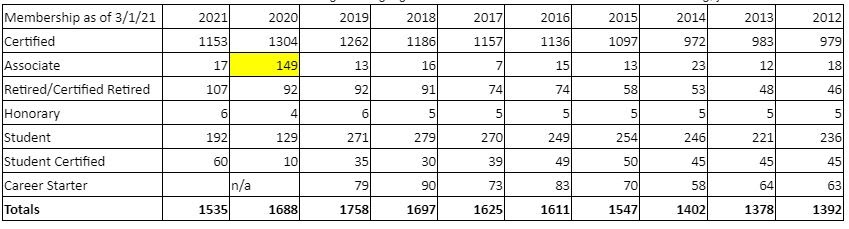 The NATA is aware of the hardships that exist in COVID times and please reach out to membership services about maintaining your membership if you need the assistance. The software for membership data has been problematic so some of the number you see above (highlighted yellow) are probable inaccuracies. The database just recently started working again so we are more confident about the 2021 data.Treasurer’s ReportIn 2020-21 we were able to draw $1500 from the Raymond James investment account to go toward our $8,000 in scholarships that we award. This table reflects this transfer which occurred prior to the end of the fiscal year ending on March 31, 2021. Our investment account with Umpqua Investments did not show its usual annual gain so we did not draw from this account for this fiscal year. We may want to discuss a possible transfer of this money to a Raymond James account similar to that of the one we currently have which does very well annually and may benefit the membership fiscally. This budget also reflects a $5,000 deposit for the 2025 NWATA Annual Meeting and Clinical Symposium in Bellevue as a part of the contract after our cancellation of the 2021 meeting in Bellevue.Due to the global pandemic, the 2021 NWATA Annual Meeting and Clinical Symposium to be held in Bellevue in March was cancelled and the 2020 NATA Annual Meeting and Clinical Symposium to be held in Atlanta, Georgia our operating budget was adjusted accordingly. Director’s reportWe have great committees and we need members involved. Please reach out to committee chairs or the BOD if you are interested in servingNWATA Virtual 5kFundraiser for NWATA Scholarships$30 for ATs/other, $25 for ATEP studentsBest costume prize: free registration to 2022 NWATA meeting in Portland. Send your pics to Cari Wood and we will voteElectionsCandidate for Treasurer, vote coming soon.Director’s position will be opening up next year, if you are interested in the role and have questions please reach out to Director FitzpatrickCommittee Openings—applications coming soon via email and on nwata.orgNATA CEC-replacing PRNATA Career Advancement—addition and expansion of YPNWATA Honors and AwardsNWATA Quiz BowlNATM 2021Continue to promote ATs year round—use the posters and promotions on NATANATA Board ActionsThe board approved moving NATA 2021 Orlando to VNATA 2021Data driven due to job restrictions, finances, fearVendors could not attendMore info on registration and program coming out soonThe board voted to approve the Sunset YPC25 year old committee that needed growth/restructure, YPC committee proposed:Split into Early Professional Committee (0-6years experience) that will focus on fostering leadership, developing educational initiatives, promoting ethics and professional values; and Career Advancement Committee (7-12 years experience) that will focus on work life balance, career satisfaction, career growth, professional retentionClayton Malinich, current YPC chair will stay with EPC and we will send out call for CAC chair soonThe board approved the Sunset of PRNew committee with be Connection and Engagement CommitteeDistrict based; address the evolution and operational needs of the membership and association in 3 KEY areas: member engagement, two-way information flow, ambassadorshipStrengthen state, districts, NATA and strategic partners communications.NATA appointing a new chair and then we will put call out for new D10 CEC chair to replace Kaleb BirneyBOD continues to work on DEI and access commitment.Creation of a task force, more information coming soonBP and White papersPresident Lindley tasked certain setting with best practice document creationsApproved a group of white papers by NATA Infectious WorkgroupWatch MARCOM for the release of the documentsBUILD A DOOR--NATA and APTA Joint PrinciplesIncrease patient centered healthcare collaboratively.Produced the principles to move our associations forward together to better meet society’s needs for activity and exercise.COPA CONFirst ever COPA related CEU event, focused on physicians’ practice and healthcare administrationRegistration open soon, live virtual event will be March 26-27Timely Topics SeriesEngaging, high-level conversations, peer to peer, on topics like DEI, Transitional Employment etc.MembershipWe want to support our members, please reach out if membership costs are a concern and we can try to help with the NATA membership departmentD10 COPA representation-only 2 D10 members as of nowCurrent need for a D10 member with experience in: contracts, ROI, value metrics, youth sportsBylaws changesNATA has done an intensive review and made Bylaw change recommendationsThese are currently posted on nwata.org front page for review4 documents to readMemoClean PDF of changesMarked PDF of changesPDF of changes and the rationale for the changeElectronic VOTE on changes will run April 5-19th, 2021. This will be emailed to MEMBERSYou will vote yes or no, on the changes as a wholeZoom meetings available with the Director to discuss any concernsClosing remark from Director: “one day someone will hug you so tight, all your broken pieces will stick back together”. This has been a hard year and we truly feel D10 is a family and we look forward to Portland
Meeting adjourned at 8:16 PSTMarch 7, 2021June 25, 2020March 14, 2020June 25, 2019Checking$64,690.98$59,260.70$98,352.65$92,261.62Savings$28,053.03$28,048.84$28,046.58$28,031.84Raymond James$36,751.44$33,864.02$36,354.21$34,998.57Umpqua$27,180.97$27,242.93$28,132.48$28,013.94NET WORTH$156,676.42$148,416.49$190,885.92$183,305.97